ПРОЕКТ внесенГлавой Тутаевского муниципального районаО.В.Низовой__________________________(подпись) «___» _____________ 2023г.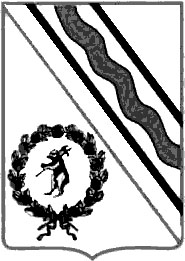 Муниципальный СоветТутаевского муниципального районаРЕШЕНИЕот _________ №_____-гг. Тутаевпринято на заседании Муниципального СоветаТутаевского муниципального района____________________________________Об утверждении Генерального планаАртемьевского сельского поселенияТутаевского муниципального районаЯрославской области и признанииутратившими силу решенийМуниципального Совета Тутаевского районаВ соответствии со статьей 24 Градостроительного кодекса Российской Федерации Муниципальный Совет Тутаевского муниципального районаРЕШИЛ:Утвердить Генеральный план Артемьевского сельского поселения Тутаевского муниципального района Ярославской области в составе:- положение о территориальном планировании Артемьевского сельского поселения Тутаевского муниципального района Ярославской области (Приложение 1);- сведения об описании границ населенных пунктов, входящих в состав Артемьевского сельского поселения Тутаевского муниципального района Ярославской области (Приложение 2);- карта границ населенных пунктов, входящих в состав Артемьевского сельского поселения Тутаевского муниципального района Ярославской области (Приложение 3);- карта функциональных зон Артемьевского сельского поселения Тутаевского муниципального района Ярославской области (Приложение 4);- карта планируемого размещения объектов местного значения Артемьевского сельского поселения Тутаевского муниципального района Ярославской области (Приложение 5).Признать утратившими силу решения Муниципального Совета Тутаевского муниципального района от 03.08.2009 г. № 34-г «Об утверждении Генерального плана и Правил землепользований и застройки Артемьевского сельского поселения Тутаевского района Ярославской области» в части утверждения генерального плана Артемьевского сельского поселения, от 27.08.2010 г. № 62-г «О внесении изменений в Генеральный план и Правила землепользования и застройки Артемьевского сельского поселения Тутаевского района Ярославской области» в части внесения изменений в генеральный план Артемьевского сельского поселения, от 15.11.2012 г. № 02-г «Об утверждении изменений в Генеральный план Артемьевского сельского поселения Тутаевского района Ярославской области», от 31.01.2013 г. № 09-г «Об утверждении изменений в Генеральный план Артемьевского сельского поселения Тутаевского района Ярославской области», от 21.03.2014 г. № 65-г «Об утверждении изменений в Генеральный план Артемьевского сельского поселения Тутаевского района Ярославской области», от 18.08.2016 г. № 151-г «Об утверждении изменений в Генеральный план Артемьевского сельского поселения Тутаевского района Ярославской области».Разместить Генеральный план Артемьевского сельского поселения Тутаевского муниципального района Ярославской области, утвержденный настоящим Решением, в Федеральной государственной информационной системе территориального планирования. Опубликовать решение Муниципального Совета Тутаевского муниципального района «Об утверждении Генерального плана Артемьевского сельского поселения Тутаевского муниципального района Ярославской области» в Тутаевской массовой муниципальной газете «Берега», а также разместить на официальном сайте Администрации Тутаевского муниципального района. Контроль за исполнением настоящего решения возложить на постоянную комиссию по экономической политике и вопросам местного самоуправления.Настоящее решение вступает в силу после его официального опубликования.Председатель Муниципального СоветаТутаевского муниципального района                                                   М. А. ВанюшкинГлава Тутаевского муниципального района                                                                         О. В. Низова